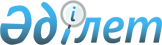 Қ.І.Ақсақаловты Қазақстан Республикасы Президентінің Әкімшілігі Басшысының орынбасары қызметіне тағайындау туралыҚазақстан Республикасы Президентінің 2015 жылғы 4 қыркүйектегі № 82 Жарлығы

      Құмар Іргебайұлы Ақсақалов Қазақстан Республикасы Президентінің Әкімшілігі Басшысының орынбасары болып тағайындалсын.      Қазақстан Республикасының

      Президенті                            Н.Назарбаев
					© 2012. Қазақстан Республикасы Әділет министрлігінің «Қазақстан Республикасының Заңнама және құқықтық ақпарат институты» ШЖҚ РМК
				